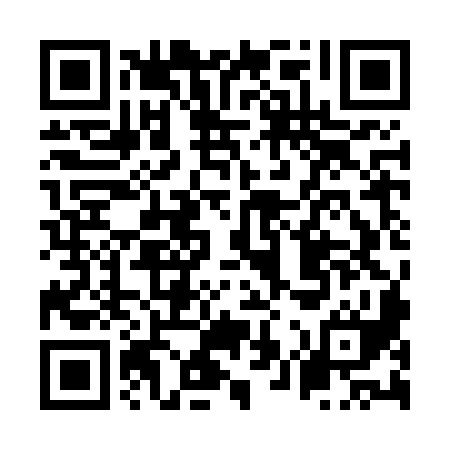 Ramadan times for Bauzaiciai, LithuaniaMon 11 Mar 2024 - Wed 10 Apr 2024High Latitude Method: Angle Based RulePrayer Calculation Method: Muslim World LeagueAsar Calculation Method: HanafiPrayer times provided by https://www.salahtimes.comDateDayFajrSuhurSunriseDhuhrAsrIftarMaghribIsha11Mon4:514:516:5412:394:256:266:268:2112Tue4:494:496:5112:394:276:286:288:2313Wed4:464:466:4912:394:296:306:308:2514Thu4:434:436:4612:384:306:326:328:2815Fri4:404:406:4412:384:326:346:348:3016Sat4:374:376:4112:384:346:366:368:3217Sun4:344:346:3912:384:356:386:388:3518Mon4:314:316:3612:374:376:406:408:3719Tue4:284:286:3312:374:396:426:428:3920Wed4:254:256:3112:374:406:446:448:4221Thu4:224:226:2812:364:426:466:468:4422Fri4:194:196:2612:364:436:486:488:4623Sat4:164:166:2312:364:456:506:508:4924Sun4:134:136:2112:364:466:526:528:5125Mon4:104:106:1812:354:486:546:548:5426Tue4:074:076:1512:354:496:566:568:5627Wed4:044:046:1312:354:516:586:588:5928Thu4:004:006:1012:344:527:007:009:0129Fri3:573:576:0812:344:547:027:029:0430Sat3:543:546:0512:344:557:047:049:0731Sun4:514:517:031:335:578:058:0510:091Mon4:474:477:001:335:588:078:0710:122Tue4:444:446:571:336:008:098:0910:153Wed4:404:406:551:336:018:118:1110:174Thu4:374:376:521:326:038:138:1310:205Fri4:334:336:501:326:048:158:1510:236Sat4:304:306:471:326:068:178:1710:267Sun4:264:266:451:316:078:198:1910:298Mon4:234:236:421:316:088:218:2110:329Tue4:194:196:401:316:108:238:2310:3510Wed4:154:156:371:316:118:258:2510:38